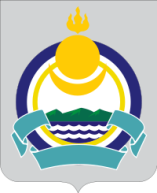 Республика Бурятия Мухоршибирский районСОВЕТ ДЕПУТАТОВМУНИЦИПАЛЬНОГО ОБРАЗОВАНИЯ СЕЛЬСКОГО ПОСЕЛЕНИЯ «САГАННУРСКОЕ»_____________________________________________________________________________ ПРОЕКТ РЕШЕНИЯ    ________________2017г.                                                                                                                  № _____п. Саган-НурО внесении изменений в Решение Совета депутатов муниципального образования сельского поселения «Саганнурское» от 29.02.2016г. №84 «Об утверждении перечня услуг, которые являются необходимыми и обязательными для предоставления муниципальных услуг Администрацией муниципального образования сельского поселения «Саганнурское»	В соответствии со ст. 9 Федерального закона от 27.07.2010 N 210-ФЗ "Об организации предоставления государственных и муниципальных услуг", статьей 21 Устава муниципального образования сельского поселения «Саганнурское» и в целях приведения нормативного правового акта в соответствие с действующим федеральным и региональным законодательством Российской Федерации,Совет депутатов муниципального образования сельского поселения «Саганнурское»решил:В Решение Совета депутатов муниципального образования сельского поселения «Саганнурское» от 29.02.2016г. №84 «Об утверждении перечня услуг, которые являются необходимыми и обязательными для предоставления муниципальных услуг Администрацией муниципального образования сельского поселения «Саганнурское» внести следующие изменения:Пункт 5,6,7 решения признать утратившим силу.Обнародовать настоящее решение путем размещения на информационных стендах поселения и разместить на официальном сайте Администрации муниципального образования сельского поселения «Саганнурское».Настоящее решение вступает в силу с момента обнародования.Контроль за исполнением решения возложить на ведущего специалиста по экономике и финансам Администрации муниципального образования сельского поселения «Саганнурское»  (С.В.Цыбикову).Главамуниципального образования сельского поселения «Саганнурское»                                                           М.И. Исмагилов